E8M3/LEDC096260D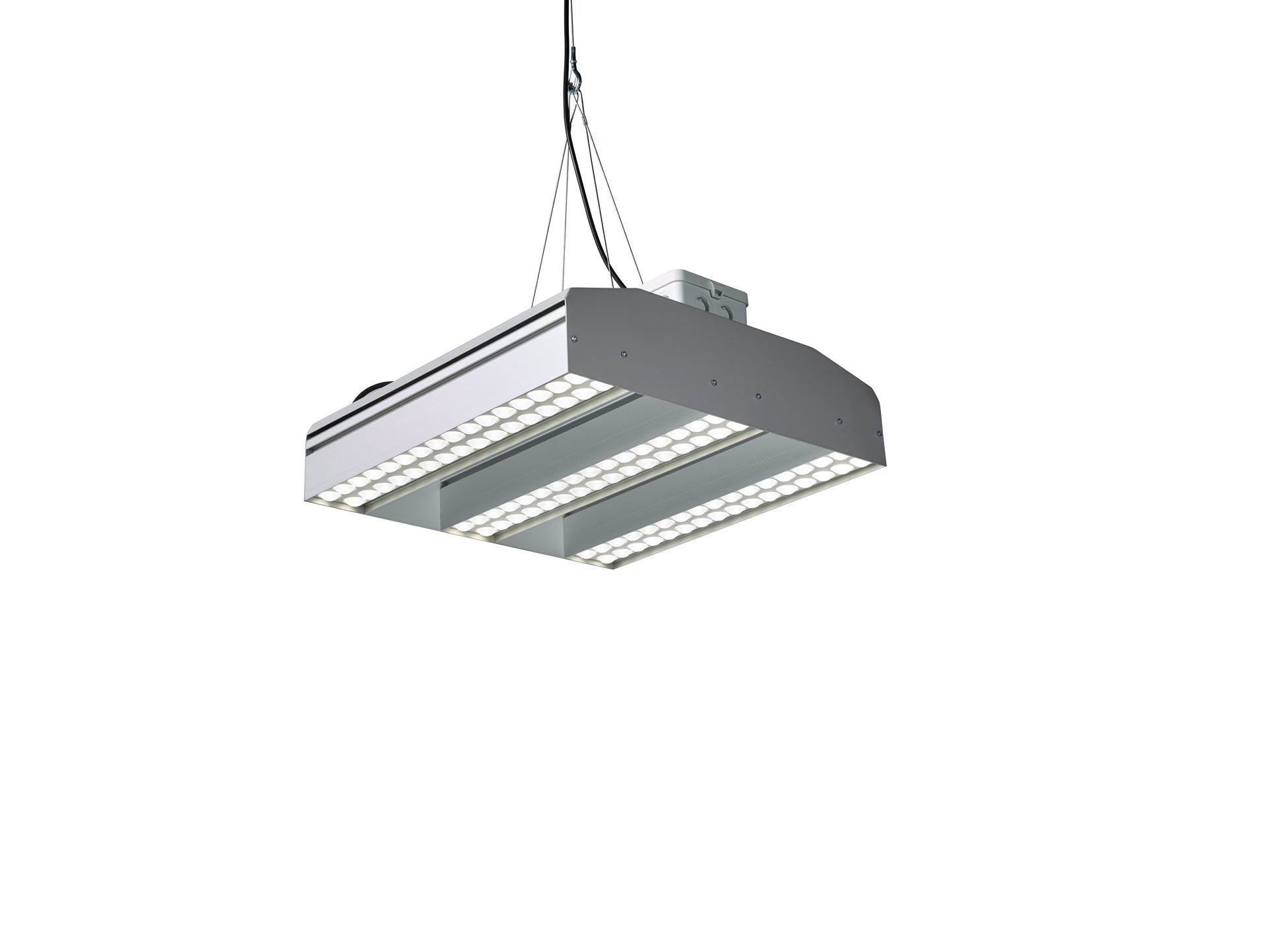 Square industrial luminaire, LED+LENS™ optics, polycarbonate (PC)
lens and cup, very wide-angle light distribution.Dimensions: 510 mm x 510 mm x 160 mm.LED+LENS™, a combination of high-power LEDs and individual lenses
with a patented surface structure. The lenses are recessed in small
cups for a comfortable light experience.Luminous flux: 24050 lm, Luminous efficacy: 116 lm/W.Power: 208.0 W, DALI dimmable.Frequency: 50-60Hz AC.Voltage: 110-240V.Electrical isolation class: class I.LED with very good light maintenance; at 50000 hrs the luminaire
retains 91% of its initial flux (Tq=25°C).Correlated colour temperature: 5000 K, Colour rendering ra: 80.Standard deviation colour matching satisfy 3 SDCM.Photobiological safety EN 62471: RISK GROUP 1 UNLIMITED.Lacquered aluminium housing, .IP protection level: IP21.IK protection level: IK07.Glowwire: 850°C.5 years warranty on luminaire and driver.Certifications: CE, ENEC.Luminaire with halogen free leads.The luminaire has been developed and produced according to standard
EN60598-1 in a company that is ISO9001 and ISO14001 certified.